БОЙОРОҠ                                                                РАСПОРЯЖЕНИЕ  20 октябрь  2020 й.                          № 28                     20 октября 2020 г.О назначении ответственного лица по вопросам предупреждения распространения коронавирусной инфекцииВ соответствии с поручением Главы Республики Башкортостан по итогам оперативного совещания при Правительстве Республики Башкортостан от 19.10.2020 и письмом Администрации Главы Республики Башкортостан от 19.10.2020 № 1-1-2513-А назначить ответственным лицом по вопросам предупреждения распространения коронавирусной инфекции - антиковидным инспектором («медицинским инспектором») в Администрации сельского поселения Месягутовский сельсовет Хаертдинова Линара Линафовича,  специалиста 1 категории Администрации сельского поселения Месягутовский сельсовет. Пройти онлайн-курс обучения «Медицинский инспектор» (по ссылке: https://med-inspector.ru/).И.о. главы сельского поселения                                                      А.Н.НизамоваОзнакомлен                                                                                     Л.Л.ХаертдиновБАШKОРТОСТАН РЕСПУБЛИКАHЫЯNАУЫЛ  РАЙОНЫ МУНИЦИПАЛЬ РАЙОНЫНЫN мeсefyт   АУЫЛ СОВЕТЫ АУЫЛ БИЛEМEHЕ  ХАКИМИEТЕ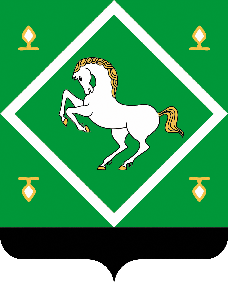 АДМИНИСТРАЦИЯсельского поселенияМЕСЯГУТОВСКИЙ СЕЛЬСОВЕТМУНИЦИПАЛЬНОГО  районаЯНАУЛЬСКИЙ РАЙОН РеспубликИ Башкортостан